                                            НАИМЕНОВАНИЕ УСЛУГИ:«Предоставление информации об организации общедоступного и бесплатного дошкольного, начального общего, основного общего, среднего (полного) общего образования, а также дополнительного образования в общеобразовательных учреждениях, расположенных на территории Вязниковского района»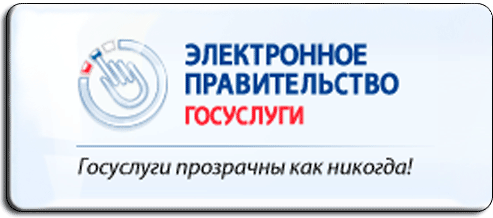 КАК ПОЛУЧИТЬ УСЛУГУ:Способы подачи заявки:ЛичноЧерез законного представителяПочтойПо телефонуПо e-mailНа WEB сайтеСпособы получения результата:ЛичноЧерез законного представителяПочтойПо телефонуПо e-mailНа WEB сайтеСТОИМОСТЬ И ПОРЯДОК ОПЛАТЫ:Муниципальная услуга и информация о ней предоставляется БЕСПЛАТНО.СРОКИ ОКАЗАНИЯ УСЛУГИ:При личном обращении и по телефону – в течении 15 минут;При запросе по электронной почте, а так же с использованием универсальной электронной карты – 5 дней с момента регистрации электронного запроса;При письменном обращении – в течении 30 дней с момента регистрации запроса.КАТЕГОРИИ ПОЛУЧАТЕЛЕЙ:Граждане Российской Федерации и их законные представители.ПЕРЕЧЕНЬ ДОКУМЕНТОВ, НЕОБХОДИМЫХ ДЛЯ ПРЕДОСТАВЛЕНИЯ УСЛУГИ:Документ, удостоверяющий личность заявителя (законного представителя), при условии, если с запросом обращается представитель (законный представитель);Запрос заявителя по форме согласно приложению к административному регламенту.ОРГАНИЗАЦИИ, УЧАВСТВУЮЩИЕ В ПРЕДОСТАВЛЕНИИ УСЛУГИ:Управление образования администрации муниципального образования Вязниковский район Владимирской области;Общеобразовательные организации Вязниковского района.ШАБЛОН ДЛЯ ЗАПОЛНЕНИЯ:В управление образования администрации Вязниковского района ____________________________________                (наименование муниципального учреждения)______________________________________  фамилия, имя, отчество (при наличии последнего) заявителя_____________________________________,проживающего по адресу:                                ______________________________________почтовый адрес заявителя с индексом (указывается, если зая-______________________________________витель хочет получить ответ в письменной форме) или элект-______________________________________ронный адрес (указывается, если заявитель хочет получить от-                                 ______________________________________веет в электронной форме)Запрос______________________________________________________________________(изложение сути запроса)____________________________________________________________________________________________________________________________________________________________________________________________________________________________________________________________________________________________________________________________________________________________________________________________________________________________________    Информацию прошу предоставить на __________________________ носителе.                                                                                                                (бумажном или электронном)    "___" _____________ 20___ г. _____________________                                                                                             (подпись заявителя)ПРИМЕР ЗАПОЛНЕНИЯ:В управление образования администрации Вязниковского района __МБОУ «Основная общеобразовательная школа № 11 им.А.И.Фатьянова» города Вязники______________                (наименование муниципального учреждения)________Иванова Ивана Ивановича_______  фамилия, имя, отчество (при наличии последнего) заявителя_____________________________________,проживающего по адресу:                                __601445, г. Вязники, ул. Черемуховая, д. 1_почтовый адрес заявителя с индексом (указывается, если зая-__________ivanov@uproviaz.ru____________витель хочет получить ответ в письменной форме) или элект-______________________________________ронный адрес (указывается, если заявитель хочет получить от-                                 ______________________________________веет в электронной форме)Запрос_______ Прошу  Вас предоставить  справку  об  организации  общедоступного  образования  в  Вашем  образовательном  учреждении._____________________ (изложение сути запроса)    Информацию прошу предоставить на ________бумажном________ носителе.                                                                                                                (бумажном или электронном)    "___" _____________ 20___ г. _____________________                                                                                             (подпись заявителя)